             Plán činnosti – duben 2018	                       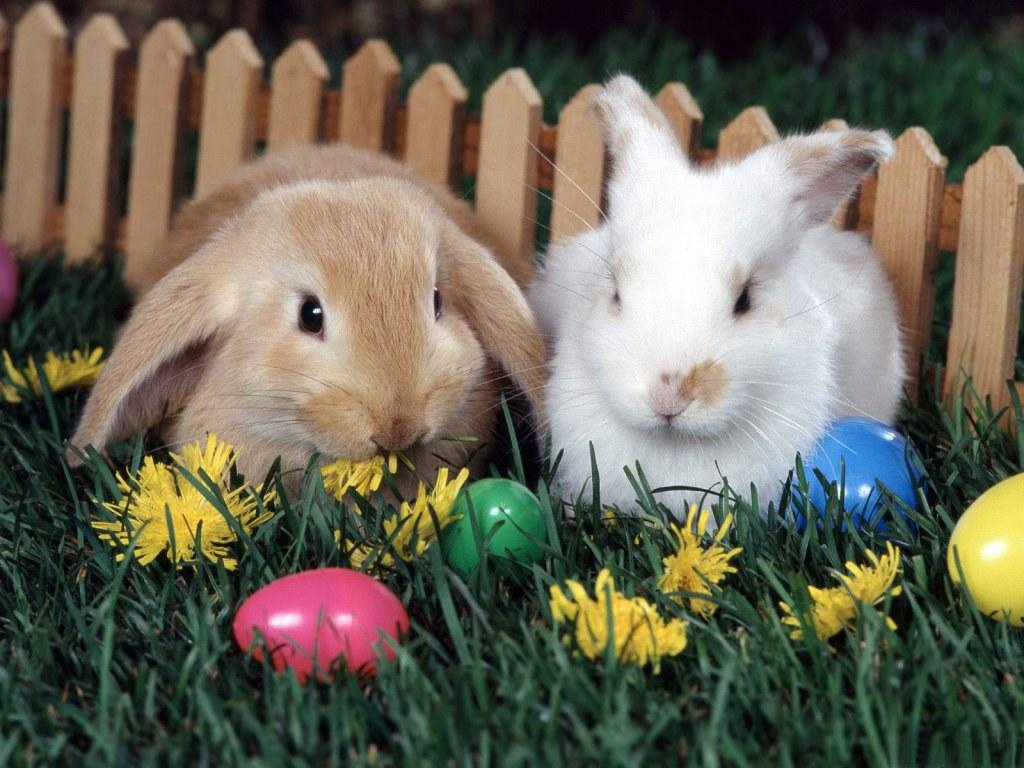 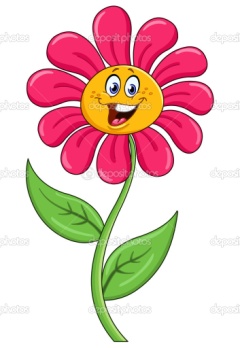 DatumČasMístoObsahPartnerVstupnéZodp.1. 4. – 10. 5.PrůběžněVe třídáchZápis prázdninové docházkyRodičePg. pracovnice3. 4. 8,30 - odjezdOstružná BrannáNávštěva ekofarmy - ovčína, kravínaAutodoprava Sedláček St.J. Matlochová6. 4.10,00 - SluníčkaPenzion pro důchodce U rybníčkuVystoupení  - „Velikonoční hodování “SeniořiI. ŠťastnáJ. Križová10. 4.14,00 – 17,30ZŠZápis do 1. tř. ZŠ – předškolní dětiRodičeJ. Matlochová16. 4.PrůběžněVe třídáchIB – Na červenou stůjPodtéma: „Bezpečnost na silnici“ Pg. pracovnice18. 4. 10,00 – Včeličky, BeruškyCSS JeseníkVystoupení  - „Těšíme se na Jaro “SeniořiJ. MatlochováJ. Zacpálková19. 4.Platba inkasem – Květen RodičeL.Pecinová20. 4.10,20MŠEkologická pohádka - „O autíčku, které se nechtělo polepšit“Alternativní divadlo s logohraním40,- KčA. Obzinová24. 4.9,30 – menší děti            (MD)10,15, 11,00 - VDMŠ Ditters.Sférické kinoMD – „Jak šel Měsíc na návštěvu ke Slunci“VD – „Přátelé uvnitř lidského těla“Sférické kino(Brno)55,- KčJ. Zacpálková25. 4.6,48 – 9,0011,00 - 16,00MŠTPlatby v hotovosti – Květen RodičeL.Pecinová26. 4.6,48 - 9,0011,00 - 16,00MŠDPlatby v hotovosti – Květen RodičeL.Pecinová3. 5.15,30Třída SluníčekSchůzka pracovní skupiny rodičůPracovní skup. rodičůJ. Matlochová9. 5. – 10. 5. připravujeme10,00 – 16,30MŠT – 9. 5.MŠD – 10. 5.„Zápis do MŠ“  RodičeJ. Matlochová